CAMARA MUNICIPAL DE SANTA BRANCA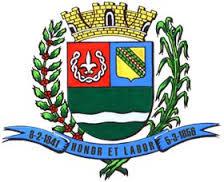 SECRETARIA DE FINANÇAS - CNPJ.01.958.948/0001-17PCA AJUDANTE BRAGA 108 CENTRO SANTA BRANCAData: 18/08/2017 14:28:00Transparência de Gestão Fiscal - LC 131 de 27 de maio 2009	Sistema CECAM (Página: 1 / 2)Empenho	Processo	CPF/CNPJ	Fornecedor	Descrição	Mod. Lic.	Licitação	Valor Empenhado	Valor Liquidado	Valor PagoMovimentação do dia 31 de Julho de 201701.00.00 - PODER LEGISLATIVO01.01.00 - CAMARA MUNICIPAL01.01.00 - CAMARA MUNICIPAL01.01.00.01.000 - Legislativa01.01.00.01.31 - Ação Legislativa01.01.00.01.31.0001 - MANUTENÇÃO DA CAMARA01.01.00.01.31.0001.2001 - MANUTENÇÃO DA CAMARA01.01.00.01.31.0001.2001.33903007 - GÊNEROS DE ALIMENTAÇÃO01.01.00.01.31.0001.2001.33903007.0111000 - GERAL241	0/0	019.714.857/0001-00	439 - FABRICA DE GELO STA BRANCA LTDA ME	, galao de agua mineral 20 litros	DISPENSA D	/0	32,00	32,00	0,0001.01.00.01.31.0001.2001.33903024 - MATERIAL PARA MANUTENÇÃO DE BENS IMÓVEIS01.01.00.01.31.0001.2001.33903024.0111000 - GERAL240	0/0	056.776.131/0001-10	38 - J.L. XAVIER LTDA EPP01.01.00.01.31.0001.2001.33903919 - MANUTENÇÃO E CONSERVAÇÃO DE VEÍCULOS01.01.00.01.31.0001.2001.33903919.0111000 - GERAL3mmMODALIDADES DE LICITAÇÃOCO-C - CONVITE / COMPRAS/SERVIÇOSCONC - CONCURSO PÚBLICOCO-O - CONVITE / OBRASCP-C - CONCORRÊNCIA PUBLICA / COMPRAS/SERVIÇOSCP-O - CONCORRÊNCIA PUBLICA / OBRASDISP - DISPENSAIN-G - INEXIGIBILIDADEIS-C - ISENTO DE LICITAÇÕES / COMPRAS/SERVIÇOSIS-O - ISENTO DE LICITAÇÕES / OBRASPR-E - PREGAO ELETRÔNICOPR-G - PREGAO PRESENCIALTP-C - TOMADA DE PREÇOS / COMPRAS/SERVIÇOSTP-O - TOMADA DE PREÇOS / OBRASCAMARA MUNICIPAL DE SANTA BRANCA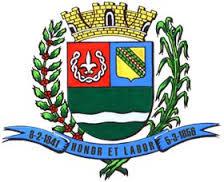 SECRETARIA DE FINANÇAS - CNPJ.01.958.948/0001-17PCA AJUDANTE BRAGA 108 CENTRO SANTA BRANCAData: 18/08/2017 14:28:00Transparência de Gestão Fiscal - LC 131 de 27 de maio 2009	Sistema CECAM (Página: 2 / 2)Empenho	Processo	CPF/CNPJ	Fornecedor	Descrição	Mod. Lic.	Licitação	Valor Empenhado	Valor Liquidado	Valor PagoSANTA BRANCA, 31 de Julho de 2017EVANDRO LUIZ DE MELO SOUSA1SP147248/0-8CHEFE DA COORD FINANCEIRA, cola silicone bisnaga, vedante para caixa aclopada, engate paravaso sanitario, plugueDISPENSA D/031,6631,660,00pvc rosca 1,2, plugue pvc rosca 3,4, veda rosca 18x10, rebite 31050, broca aço rapido2280/0013.692.146/0001-97483 - PREMIER PINTURA REVESTIMENTOS E C, Refere -se aos serviços de funilaria e pintura  subsitiuição de calotas eemblemas doDISPENSA D/0-4.873,32-4.873,32-4.873,32veiculos polo sedam  cor preto  da camara municipal  .01.01.00.01.31.0001.2001.33903997 - DESPESAS DE TELEPROCESSAMENTO01.01.00.01.31.0001.2001.33903997 - DESPESAS DE TELEPROCESSAMENTO01.01.00.01.31.0001.2001.33903997 - DESPESAS DE TELEPROCESSAMENTO01.01.00.01.31.0001.2001.33903997 - DESPESAS DE TELEPROCESSAMENTO01.01.00.01.31.0001.2001.33903997.0111000 - GERAL01.01.00.01.31.0001.2001.33903997.0111000 - GERAL01.01.00.01.31.0001.2001.33903997.0111000 - GERAL350/0002.351.877/0001-52304 - LOCAWEB SERVIÇOS DE INTERNET S/A, empenho global para pagamento dos serviços de internet como e -mails para servidores e, empenho global para pagamento dos serviços de internet como e -mails para servidores eDISPENSA D/00,00105,760,00SUBTOTALvereradores.--------------------------------------------SUBTOTAL-------------------------------------------------------------------4.809,66-4.703,90-4.873,32TOTAL-------------------------------------------------------------------4.809,66-4.703,90-4.873,32